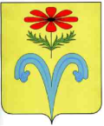 АДМИНИСТРАЦИЯ БЛАГОДАРНЕНСКОГО СЕЛЬСКОГО ПОСЕЛЕНИЯ ОТРАДНЕНСКОГО РАЙОНАПОСТАНОВЛЕНИЕот  29.10.2019							№ 58с. БлагодарноеО назначении публичных слушаний по проекту индикативного плана социально-экономическогоразвития Благодарненского сельского поселенияОтрадненского района на 2020-2022 годыВ соответствии с частью 3 статьи 28 Федерального закона от 6 октября 2003 года №131 – ФЗ «Об общих принципах организации местного самоуправления Российской Федерации», п о с т а н о в л я ю:1. Назначить проведение публичных слушаний по теме «Рассмотрение проекта индикативного плана социально-экономического развития Благодарненского сельского поселения на 2020-2022 годы» на 18 ноября 2019 года, в 12-00 часов, в здании Дома культуры с. Благодарного по адресу: с. Благодарное ул. Октябрьская, 102.2. Образовать оргкомитет по проведению публичных слушаний по теме «Рассмотрение проекта индикативного плана социально-экономического развития Благодарненского сельского поселения на 2020-2022 годы» и утвердить его состав.3. Образовать рабочую группу по учету предложений по проекту бюджета Благодарненского сельского поселения Отрадненского района на 2020 год и утвердить ее состав.4. Финансисту администрации Благодарненского сельского поселения Отрадненского района Т.В. Орловой обеспечить опубликование  (обнародование) настоящего постановления в установленном порядке.5. Контроль  за выполнением настоящего постановления оставляю за собой.5. Постановление вступает в силу со дня его подписания.Глава Благодарненского сельского поселения Отрадненского района 					А.А. Дудченко